Підстава: пункт 4-1 постанови Кабінету Міністрів України від 11 жовтня 2016 р. № 710 «Про ефективне використання державних коштів» Обґрунтування на виконання вимог Постанови КМУ від 11.10.2016 № 710:Враховуючи зазначене, замовник прийняв рішення стосовно застосування таких технічних та якісних характеристик предмета закупівлі: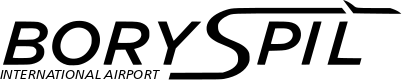 ДЕРЖАВНЕ ПІДПРИЄМСТВО«МІЖНАРОДНИЙ АЕРОПОРТ «БОРИСПІЛЬ» 08300, Україна, Київська обл., Бориспільський район, село Гора, вулиця Бориспіль -7, код 20572069, юридична особа/ суб'єкт господарювання, який здійснює діяльність в окремих сферах господарювання, зазначених у п. 4 ч.1 ст. 2 Закону України «Про публічні закупівлі»Обґрунтування технічних та якісних характеристик предмета закупівлі та очікуваної вартості предмета закупівліОбґрунтування технічних та якісних характеристик предмета закупівлі та очікуваної вартості предмета закупівліПункт КошторисуНазва предмета закупівлі із зазначенням коду за Єдиним закупівельним словникомОчікувана вартість предмета закупівлі згідно річного плану закупівельОчікувана вартість предмета закупівлі згідно ОГОЛОШЕННЯ про проведення відкритих торгівІдентифікатор процедури закупівліп. 4.18.1 (2023)Полоса металева, код ДК 021:2015 - 44170000-2 - Плити, листи, стрічки та фольга, пов’язані з конструкційними матеріалами 4 060,00 грн. з ПДВ3 383,33грн. без ПДВ UA-2023-03-07-011596-a1Обґрунтування технічних та якісних характеристик предмета закупівліВизначення потреби в закупівлі: Закупівля товару зумовлена необхідністю проведення ремонтно-будівельних робіт.Обґрунтування технічних та якісних характеристик предмета закупівлі: Якісні та технічні характеристики предмета закупівлі визначені з урахуванням реальних потреб підприємства та оптимального співвідношення ціни та якості.Замовник здійснює закупівлю даного товару, оскільки він за своїми якісними та технічними характеристиками найбільше відповідатиме вимогам та потребам замовника.2Обґрунтування очікуваної вартості предмета закупівліОбґрунтування очікуваної вартості предмета закупівлі: Визначення очікуваної вартості предмета закупівлі обумовлено статистичним аналізом загальнодоступної інформації про ціну предмета закупівлі на підставі затвердженої центральним органом виконавчої влади, що забезпечує формування та реалізує державну політику у сфері публічних закупівель, примірної методики визначення очікуваної вартості предмета закупівлі, затвердженої наказом Міністерства розвитку економіки, торгівлі та сільського господарства України від 18.02.2020 № 275.Розрахунок очікуваної вартості предмета закупівлі здійснено відповідно до Положення «Про порядок визначення очікуваної вартості предмета закупівлі» від 17.05.2022 №50-06-1.Обґрунтування обсягів закупівлі: Обсяги визначено відповідно до очікуваної потреби.3Інша інформаціяСпосіб проведення моніторингу ринкуБуло проведено моніторинг ринку, направлено низку запитів підприємствам, що постачають відповідну продукцію на наступні електронні пошти: A.Gavryliuk@metal.k, hm_mht@metal.kiev.ua, sales@metal.kiev.ua  ТОВ «Метал Холдінг Трейд»;info@kt-stal.com.ua, ktsp8@kt-stal.com.ua ТОВ КТ-Сталь;- stalmira@gmail.com ТОВ Стальміра В; 0951712721@ukr.net, 0506590369@ukr.net  ТОВ РСТ Групп;ump@ump-ua.com, ump@optima.com.ua ТОВ ТГ Милих;cvt16@ukr.net ТОВ "АРТИК СТАЛЬ";sinyuriy@ukr.net ТОВ СТРОЙ-БУД;0955747421@ukr.net, risteil_ok@ukr.net ТОВ Рістейл груп;0937659240@ ukr.net  ТОВ Агроспецметал;vz@storehouse.ua ТОВ «СТОРХАУЗ УКРАЇНА»;3837258@stali.com.ua ТОВ «Металопрокат»;0989498166@ukr.net ТОВ "СІТІ ІНДАСТРІ";metallistinfo@gmail.com ТОВ Сталь Трейд ТД;Dendecision@gmail.com ТОВ «Стальні Рішення»;Masliukova@atlant.kharkov.com ТОВ «Атлант строй схід»;smc@metinvestholding.com ТОВ «МЕТІНВЕСТ-СМЦ»; metalbudservis@ukr.net ТОВ «МЕТАЛБУДСЕРВІС ТРЕЙД»;metalan.info@gmail.com «МЕТАЛАН ГРУП»;fortecyabalta11@gmail.com ТВК "Фортеця";chsr7@ukr.net ФОП ЛУГОВА А.І.;opeera25@gmail.com ООО "МЕТАЛ ТРЕЙД АЛЬЯНС";SALES@AKONIT.COM.UA  ПП Аконіт ДС;stillarcomua@ukr.net Магазин металопрокату “СТІЛЛАР”;info@prommet-gk.com.ua, Prommet.gk@gmail.com ТОВ«ГРУПА КОМПАНІЙ ПРОММЕТ»;office@metex.com.ua, sale2@metex.com.ua  ТОВ МЕТЕКС ІНВЕСТ;bazabudkomfort@gmail.com Оптово-роздрібна база Будкомфорт;smcpetrivske@gmail.com ТОВ "Петрівське";primachenko84@ukr.net ТОВ "СТІЛ ГРУП";info@ambar.org.ua ТОВ ТВК “АМБАР”№ п/пНайменування ТоваруОдиницявиміруКількістьТехнічні та якісні характеристики предмета закупівлі (Технічна специфікація)1Полоса металевам.пог1.6Тип: полоса металева.Розміри: ширина, мм: 100 (±2 мм);товщина, мм: 20 (±2 мм);Марка: Сталь 3.